用户需求书一、概述1.1 项目介绍随着国民经济的发展，城市规模在不断扩大，城市人口急剧增加，随之出现的交通拥堵问题日趋严重。城市轨道交通作为新的交通运输方式以其不可比拟的优势快速发展起来，在城市公共交通中发挥着越来越大的作用。而如何标准化、数据化的对企业的运营生产指标进行分析、管控、决策，如何规范统计管理工作，确保轨道交通运营体系的健全是重中之重。作为统计工作的重要环节，统计分析是通过收集和分析企业运营生产的相关数据，揭示运营生产活动存在的问题及其发展规律，为企业各级管理者提供决策支持。1.2 项目范围产品用户包括：宁波市轨道交通有限公司运营分公司各部门、中心员工。系统可应用于宁波轨道交通，包括宁波轨道交通1号线、2号线一期、3号线一期、宁奉线、2号线二期、4号线。1.3 主要建设内容实现原有宁波市轨道交通集团有限公司运营分公司统计分析系统项目的所有功能；线网模式下指标、报表修订；新线加线工作；新票种增加；ACC数据采集等。二、功能性需求2.1 线网模式调整因组织架构产生变动，工作模式调整，须根据现有的组织架构对系统内业务流程、人员工作流程进行配置，具体包括：根据新的组织架构重新配置部门、中心人员的账号、权限及工作流程（包含故障填报平台）；根据部门、中心设置报表导出权限，增加填报表格打印功能；添加新的指标，并对所有指标进行分类管理：一是根据城市轨道交通行业指导，分为线网指标、车站指标、客流类指标、运行指标、服务指标、安全指标、能耗指标和成本指标；二是从各单位业务职责进行指标分类管理。选择指标搜索功能优化，增加拼音输入功能。故障上报平台各部门、中心专业归口重新划分,并对功能做出提升；对一调故障，二调故障上报流程进行优化。根据线网运营需要以及组织架构调整需求，修改各类报表上报流程，修改报表格式；指标模块按权限配置；优化指标计算方式；前端页面及UI适配；增加行业协会季报、年报、轨道交通表、能耗报表等报表，支持导出功能；新增可根据选择的线路、时间维度、不同指标生成单独报表的功能；增加所有报表生成功能（预览功能），可选择线路与网络报表，根据实际需要选择导出报表。2.2 “加线”及新票种数据增加2.2.1 新线运营数据增加及流程管理因新线开通在即，需增加新线的数据展示与流程管理，包括但不限于以下内容：1、新增新线管理人员，对新线进行人员分配，对新线的人员进行权限分配；2、在每日及每月报表中的线网数据全部新增新线数据；3、对新参数配置新线的计算方式；4、在定时任务中对新线的报表数据进行每日生成和刷新；5、对所有的查询和搜索接口新增新线的数据；6、在基础数据菜单中线路管理增加新线，车站管理增加新线车站，故障地点增加新线线路；7、新增新线的故障报修，新增新线故障报修的工作流程；8、在指标数据菜单内的各报表增加新线的日报和月报数据；9、在与ACC系统交互时增加新线数据导入和解析，分票种客流、分时断面客流、换乘客流量、运营收入、分票种出站客流和分时段进出客流增加新线各数据每日信息统计情况；10、统计决策支持菜单中一调故障统计、中心故障统计、周故障统计、指标月统计图表等增加新线故障统计，线网的数据增加新线；11、车站数据导出增加新线车站数据；12、根据新线开通要求以及线网统计指标要求调整日报、月报等各类报表；13、增加预留新线接口。 2.2.2 增加新票种添加新票种数据，如：一卡通收入数据、银联ODA数据和二维码数据。新增ACC数据的二维码相关字段，在所有的ACC报表中添加二维码相关字段。在已有的每日运营日报、每日运营收入，每日客流量统计中添加二维码客流、二维码收入等相关字段，在手动导入和自动导入的功能中添加对二维码相关字段的解析功能。新增上海大都会二维码，支付宝，杭州地铁、合肥地铁、温州地铁二维码，并预留今后需增加的城市二维码接口， (二维码客流计算公式=轨道APP二维码+腾迅二维码+上海大都会二维码+互联网营销票+支付宝+其他城市二维码)。修改ACC的导入功能，添加此类数据到ACC指标数据并显示在ACC报表中。2.3 生产网络数据采集2.3.1 数据更新机制完善与ACC系统进行对接优化，包含ACC数据的指标数据刷新，ACC数据的指标数据计算和ACC指标数据的统计。保障统计决策系统与ACC系统的良好对接，避免数据对接异常，为运营指标综合分析打下基础。2.3.2 ACC系统对接优化1、新增报表修正、补充功能在ACC数据导入模块中，新增修正、补充、可编辑ACC数据，增加EXCEL手工报表导入功能。在新增指标数据菜单下ACC数据导入模块对ACC各个模块中分票种客流情况、分时断面客流情况、换乘客流量情况、运营收入情况、分票种出站客流情况、分时段进出客流情况各项目的修正功能。包含ACC数据的指标数据修正，ACC数据的指标数据计算和ACC指标数据的统计。2、增加车站出站客流和车站分段客流数据、分时段换乘客流数据和自动导入功能。在指标数据菜单下的ACC数据导入模块中，添加报表数据，即车站出站客流和、车站分段客流和分时段换乘客流数据，并将原手动导入功能修改为自动导入功能，方便用户使用。3、新增自动导入多张报表的功能。2.3.3 数据应急保障机制根据ACC的XML数据进行解析，当数据自动获取失败时，在各表中添加按日期分别导入数据到数据库以及ACC指标数据的生成和计算功能（支持Excel格式）。保证在ACC系统与统计决策系统发生数据无法自动对接等异常时，系统可以正常的运行，让整体业务正常的运转。2.3.4 历史数据的完善、优化、修正对于前期和后期新增的指标和项目，要求补充和完善其历史数据，实现批量导入功能，系统对历史数据有备份功能，需进行更新完善修正功能的测试，用户配合。2.4 系统管理员功能优化对系统管理员功能权限进行优化，对账号，角色，权限管理进行优化，对账号进行分类管理。2.5 移动应用系统优化2.5.1 移动平台通讯录同步实现与EHR系统的数据同步，通过接口获取EHR系统的通讯录信息，并实现自动同步更新和手动同步更新。做到新人员的同步会获取手机号，而后台已有人员的更新，不修改手机号。2.5.2 系统后台分级管理对运营分公司新架构信息进行分级管理，将管理人员按权限大小分为：超级管理员>中心/部门管理员>车间管理员>班组/区域站管理员>车站管理员。各级管理员都可以在宁波轨道交通后台管理系统对自己部门内的人员信息进行维护，更新维护后的信息。超级管理员新建子帐号，并分配管理部门的功能；子账号首次登录后台系统强制改密码功能；忘记密码功能；人员管理列表显示优化，增加批量（多选/全选）转移人员部门的功能；部门人员需调整岗位，在本部门里的，用本部门管理员帐号调整，如需跨部门的，由上一级权限的管理员帐号进行调整；部门/中心、车间、区域站这三级管理员可新增、修改、删除下级部门信息；所有管理员均可更改本部门人员信息，包括：手机长短号、邮件、职位、工作电话、办公地点、头像；人员信息修改记录；人员自定义排序功能；后台管理员帐号的查找、删除功能；后台界面操作、显示优化。2.5.3 组织架构、班组人员显示功能优化根据实际的组织架构情况（部门或中心、车间、班组或区域站、车站），新增：1、显示每个部门的下属部门个数；2、显示每个部门的人数；3、从人事管理系统对接人员身份证数据并解析，显示每个人员的户籍所在地、生日、年龄，设置分配查看权限；4、经营层人员信息除经营层人员可以互相查看外，对其他人员只开放姓名、头像，其他信息隐藏；5、人员头像照片可以点击缩放。2.6 运营指标综合分析功能模块2.6.1 多维度统计数据展示通过图形化的直观展现形式对各项数据进行统计分析，便于用户对客运量、运营收入、用电能耗、列车运行等情况进行了解。1、客流情况列表（1）统计每条线路下各个站点的进站、出站客流量；（2）统计每条线路下每种车票（单程票、甬城通、市民卡、月票、银联ODA卡、二维码、其他收入）的进、出站客流量；（3）按线路换乘车站统计换乘客流；（4）按日、月、季度、年对统计对全线客流量排名前10的车站进行统计。（5）选择一定时间范围内的最大客流量值。2、列车开行情况列表统计每条线路下的列车开行次数，准点率、兑现率；3、列车服务情况列表统计每条线路下的列车晚点、加开等服务情况，用户可自定义时间区间查询相关数据。4、 历史运营情况（1）统计每条线路下的列车历史运营情况，包括：累计开行列次占比（万列次）、累计客运量占比（亿乘次）、累计运营里程占比（万列公里），用户可自定义时间区间查询相关数据。（2）统计每条线路下的列车安全运营天数，用户可自定义时间区间查询相关数据。5、 运营收入情况（1）统计每条线路下各种车票（单程票、甬城通、市民卡、月票、银联CDA卡、二维码、其他收入）的运营收入情况，按本日合计或本月累计。（2）环比统计分析每月的运营收入情况，分析环比增幅或降幅的百分比。6、成本类指标情况运营总成本、票务收入、车公里成本等成本指标。7、能耗类指标情况统计每条线路列车用电能耗情况，包括：牵引能耗、动力照明、线损、分车站统计车站照明能耗等能耗指标。8、其他情况分析。2.6.2 线网基础指标分析1、进出站客流（车站）（1）轨道交通已运营全部站点进站、出站客流统计；（2）统计时间维度为不同时间维度（精确到小时级）； （3）所有运营站点排名前10进出站单独统计、显示；（4）换乘量、换乘次数统计。2、线网客运量（1）已运营轨道交通线网客运量统计；（2）统计时间维度分为不同时间维度（精确到小时级）；（3）根据工作日、节假日、天气情况等对比分析客流量。表 1  全网客运量表2 线网总体指标3、线网时间分布（1）站点客流量时间分布；（2）线网级客流量时间分布；（3）单日轨道交通运营时间小时维度统计。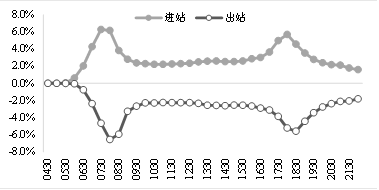 图1 工作日进出站量时间分布（线网）（4）、线网平均乘距（5）、其他指标分析2.6.3 线路基础指标分析1、线路客运量基于线路提取车站进出站客流数据，分析某线路的车站客流分布情况: （1）已运营轨道交通线路总体进出站统计；（2）已运营轨道交通线路客运量、客运周转量统计；（3）查询线路站点进出站；（4）统计时间维度分为不同时间维度（若为小时级为轨道交通运营时间）；（5）查询线路进站、出站、客运量前十名统计。表 3 线路换乘量2、线路换乘客流量包括但不限于查询线路换乘站换乘客流量统计、分析。表 4 线路换乘量3、线路时间分布线路客流量时间分布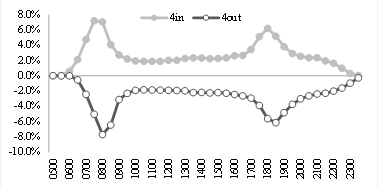 图 2 工作日进出站量时间分布4、线路平均运距线路平均运距计算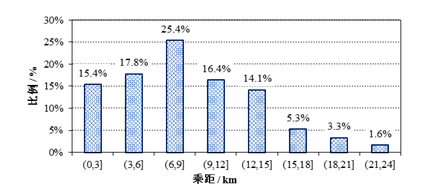 图3 运距分级5、断面客流包括但不限于：线路断面统计包含通过量、进、出站。基于线网客流分配模型，统计分析某时段线路各站间断面的客流，分析断面客流压力。表 5  断面流量及拥挤度6、换乘站换乘量本功能实现分时段的换乘客流统计功能，包括全日、高峰时段的换乘站换乘客流统计分析；基于线网结构，实现分方向的换乘客流统计分析。表 7  换乘站换乘量7、查询站点客流量时间分布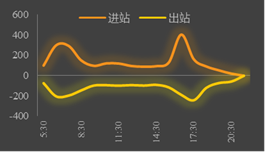 图 4  进出站客流分布2.6.4 其他情况分析包括但不限于以下内容：历史数据（包含工作日、节假日等）指标对比分析。2.6.5 乘客服务类指标分析包括但不限于以下内容：历史数据（包含工作日、节假日等）指标对比分析。2.6.6 安全类指标分析包括但不限于以下内容：历史数据（包含工作日、节假日等指标对比分析、趋势分析。2.6.7 能耗类指标分析包括但不限于以下内容：历史数据（包含工作日、节假日等）指标对比分析，趋势分析。2.6.8 成本类指标分析包括但不限于以下内容：历史数据（包含工作日、节假日等）指标对比分析、趋势分析。2.6.9 设备故障类指标分析包括但不限于以下内容：历史数据（包含工作日、节假日等）指标对比分析、趋势分析。以上指标分类详见附件1。以上涉及图表仅供参考，以实际需求调研为准。2.7 系统安全机制通过短信验证码、找回密码、手机号修改等身份认证登陆方式，提高账号安全性，有效防止恶意盗取账号风险。2.7.1 手机号修改移动端首页增加身份验证，实现移动端修改手机号的功能。增加修改手机号功能，在后台新增与EHR系统的身份证信息获取接口，并在后台增加身份证号输入和修改功能，通过员工号与身份证比对来验证身份信息，验证通过可修改手机号，并同步到后台。2.7.2 短信验证功能增加短信验证码，用户首次登陆需进行短信验证来进行身份认证登陆，并可通过短信验证码来找回密码。三、技术性能需求3.1 软/硬件环境需求软件平台搭建在轨道内部数据中心机房环境。 3.2 性能需求3.3 可靠性1、7*24 小时不间断工作；2、系统某个功能出现故障不会影响其他非依赖的功能的运行。3.4 可扩展性1、存储可通过增加硬盘等方法进行扩展。3.5 易用性需求1、软件功能符合使用人员的操作习惯；2、提供详细的开发说明文档，帮助信息使用中文且清晰、易理解。四、项目实施计划进度4.1 项目实施计划比选申请人确保在合同签订后60个日历天内，完成系统的设计开发，在合同签订后120个日历天内，完成整个系统的交货、安装、调试、上线试运行工作，交付用户使用。初步进度安排如下表所示（具体进度计划以实际情况为准）。4.2 项目测试计划由于统计决策支持项目是需要投入实际使用，其可靠性和运行稳定性，必须得到充分的验证，即在开发过程中，必须要有一个可靠的测试阶段存在。测试阶段由用户和系统开发人员共同组成测试小组，由比选申请人提供系统的测试方案。 4.3 用户培训计划4.4 项目实施人员安排考虑到宁波轨道交通统计决策系统第一阶段开发的综合性、数据管理的复杂性，以及涉及多方的多重协调，在项目的整个过程中，需项目实施方现场人员驻点，人员安排如下：项目验收后需配备应急联系人员，配备总协调人1人、协调人1人、处理人员2名、在国家法定节假日、周末期间对系统运行上发现的问题进行问题反馈、情况汇报，组织人员对问题进行排查、解决，从而加强项目管控，促进双方的沟通协调，保障系统的正常运行。须向用户提供周末及节假日提供应急保障方案。五、服务及响应5.1 服务方式将提供以下服务方式：现场服务：在用户指定地点提供支持维护服务。远程服务：利用热线电话、电子邮件、Web支持、远程接入等方式提供咨询、诊断、分析和排除故障等支持服务。5.2 故障级别和响应时间5.2.1 故障级别的定义：一级故障：系统不能运行或存在故障，导致所有或部分业务都无法运作。二级故障：部分窗口或非主要子系统的业务系统无法运行。三级故障：系统的运行性能严重下降。故障级别由用户判断，提出解决故障的建议措施。5.2.2 故障响应方式：一级故障：响应时间0.25小时。维护人员2小时内处理故障。二级故障：响应时间0.5小时。维护人员6小时内处理故障。 三级故障：响应时间4小时。维护人员12小时内处理故障。其他的故障如功能上的修改，不影响整体运行的，12小时内提出解决方案，3 个日历天内解决问题。5.2.3 系统维护服务包括电话支持、现场响应、优先级服务、远程电话拨入分析。5.2.3.1 电话支持：用户可以从支持服务中心得到及时有效的电话支持。要求电话支持的用户可以指定一名主要联系人及两名替补联系人与服务中心进行电话联系。5.2.3.2 现场响应：如果问题不能通过电话解决，支持服务中心会派出经验丰富的现场工程师到现场为用户解决问题。5.2.3.3 优先级服务：当用户的系统发生问题时，您可以自己确定问题的优先级和支持服务中心的响应时间。您可以在上述种优先级中进行选择，从而得到不同的响应速度。5.2.3.4 远程电话拨入分析：如果需要，用户可以通过一个适当的网关来选用支持服务中心的远程电话拨入辅助计划。通过这项服务，支持服务中心的工程师可以远程检查您的系统，以便加速解决问题。5.3 服务内容维护期间，维护工作限于如下内容：5.3.1 软件升级，缺陷、错误的修正；5.3.2 性能优化、功能调整和合同规定内的功能扩充开发；5.3.3 技术支持，辅助配置操作、不定期的培训指导，评测工作期内，提供专人技术支持；5.3.4 供新版本的功能介绍及说明书，系统应用评估，解答宁波轨道日常操作软件出现的问题；5.3.5 数据管理指导，以及系统运行监测，定期提供合理建议；为满足系统稳定运行需要，宁波市轨道交通集团有限公司运营分公司统计决策支持项目整体验收通过后，质保期内提供免费维保服务；内容主要包括：Bug修复、技术支持、既有报表的修订以及各类新增报表开发完善工作。附件1：指标名称线路       进线量（7:00-8:00）       进线量（7:00-8:00）       进线量（7:00-8:00）换乘量（7:00-8:00）换乘量（7:00-8:00）换乘量（7:00-8:00）  客运量（7:00-8:00）线路本线进出本线进其他线出 小计其他线进本线出途经本线 小计  客运量（7:00-8:00）1号线291674201771184449522076702138212号线23832418026563542952541683713401指标指标1号线3号线4号线线网全日客流量（万人次）85.4362.2858.31279.30全日线路长度（km）49.9037.3050.40199.30全日客流强度（万人次/km）1.711.671.161.40全日最大断面(万人次/日)18.4511.698.67-全日平均运距（km）8.916.928.609.40全日周转量（万人公里）761.09431.13501.472624.35全日换乘量（万人次）26.6919.3616.7381.42全日换乘量占比(%)31.2%31.1%28.7%29.2%全日出行量(万人次)58.7442.9241.58197.88早高峰客流量(万人次)14.6710.229.2646.59早高峰最大断面（万人次/h）3.513.062.54-早高峰平均运距（km）8.916.948.619.44类型类型类型全日（万人次）高峰（万人次）进站量本线进本线出120.182.58进站量本线进他线出1换入210.301.38进站量本线进他线出1换入34.090.49进站量小计34.574.45类型类型类型全日（万人次）高峰（万人次）换乘客流量他线进本线出2换入110.35 0.94 换乘客流量他线进本线出3换入14.16 0.61 换乘客流量小计14.511.55线路上下行小时最大断面客流量区间时间段拥挤度1号线上行42560高桥->高桥西17:00——18:001.031号线下行44647东门口->鼓楼7:00——8:001.042号线上行28678外滩大桥->正大路9:00——10:000.722号线下行29368客运中心->藕池11:00——12:000.73排序换乘站日换乘总量小时最大换乘客流量时间段占全日比例1鼓楼340321464677:00——8:0013.65%序号性能要求参数要求（适用内部网、互联网、移动互联网）1并发数互联网环境中，全文检索每段时间的最大并发数=502并发数互联网环境中，信息查询每段时间的最大并发数=1003基础服务平均响应时间信息调用，单个信息条平均响应时间小于2秒。4基础服务平均响应时间信息查询，按名称与代码双标识查询,返回文档目录树时，平均响应时间小于3秒。5交换服务性能单记录交换/入库的平均响应时间≤200毫秒。6交换服务性能批量数据上传：峰值300笔/分钟。7统计分析性能单一统计报表查询：响应时间≤5秒。8统计分析性能千万级数据量下单项统计的响应时间≤5秒。9统计分析性能生成2张及以上的统计报表的响应时间≤30秒10统计分析性能2张及以上的报表复合计算后汇总成一张报表的统计响应时间≤120秒。11界面要求要求操作简洁，采用菜单方式，按业务分类菜单，自定义快捷键，定义常用功能快捷方式。12界面要求界面友好：界面风格统一，尽可能在同一界面内完成权限范围内操作，减少界面切换次数。13界面要求浏览器兼容性，必须兼容IE9-11、firefox、chrome主流浏览器。14故障率平台应能提供7*24小时的连续运行，平均年故障时间<24小时，平均故障修复时间<60分钟。序号阶段名称阶段任务阶段成果时间1项目启动1、召开项目启动会，制定项目管理制度；《项目组织机构与人员安排》《项目管理制度》《系统开发与实施计划》合同签订后15日历天内2需求调研1、进行业务需求调研；2、配置数据，部署软件原型，辅助用户进行试用并收集用户需求。《用户需求分析报告》合同签订后30日历天内3设计开发1、设计系统框架和通用组件；2、进行系统模块设计与开发；3、进行系统集成测试。《系统项目建设总体方案》合同签订后60日历天内4系统部署1、系统部署安装调试《系统部署安装手册》合同签订后90日历天内（全部功能部署）4系统部署2、修复系统测试过程中发现的系统缺陷； 3、组织用户培训；4、组织用户进行验证测试。《用户操作手册》《项目培训方案》《项目培训报告》《系统测试报告》合同签订后90日历天内（全部功能部署）5试运行1、组织用户对系统进行试运行；2、修复系统试运行过程中发现的系统缺陷《系统试运行计划》《系统试运行报告》合同签订后120个日历天内6项目验收1、总结项目使用情况；2、组织项目验收。项目所有过程文档试运行后30个日历天内7质量保证期1、及时响应和处理系统软件故障；2、辅助用户接管系统日常维护工作。其中包括4号线加线工作验收合格后12个月序号培训次数培训内容培训对象培训讲师培训地点13次项目应用软件的使用关键的使用用户比选申请人的实施人员用户方现场21次项目应用软件的使用关键的使用用户比选申请人的实施人员用户方现场序号项目阶段人员要求备注1需求调研不少于10人天驻点现场驻点2设计开发不少于20人天现场公司开发或现场驻点3系统部署不少于10人天驻点现场驻点4试运行不少于55人天驻点每周驻点2天5质保期不少于35人天现场协调处理项目验收后需配备应急联系人员指标分类指标分类指标名称指标名称单位线网指标线网指标运营线路条数运营线路条数条线网指标线网指标线路（网络）运营长度线路（网络）运营长度公里线网指标线网指标网络运营长度增长率网络运营长度增长率%车站指标车站指标线路车站数线路车站数座车站指标车站指标换乘车站总数换乘车站总数座车站指标车站指标网络车站总数网络车站总数座车站指标车站指标平均站间距平均站间距公里客流指标客运量线路（网络）日均客运量线路（网络）日均客运量万乘次/日客流指标客运量线路（网络）最高日客运量线路（网络）最高日客运量万乘次/日客流指标客运量线路（网络）客运量增长率线路（网络）客运量增长率%客流指标客运量线路高峰小时高断面客流量线路高峰小时高断面客流量万人次/h客流指标客运量列车高峰小时最大拥挤度列车高峰小时最大拥挤度%客流指标客运量网络客运量比重网络客运量比重%客流指标客运量网络日均出行量网络日均出行量万人次/日客流指标客运量网络出行量增长率网络出行量增长率%客流指标客运量网络出行量比重网络出行量比重%客流指标客运量车站最高日客运量车站最高日客运量万乘次/日客流指标周转量线路（网络）日均客运周转量线路（网络）日均客运周转量万乘次公里/日客流指标换乘量换乘站日均换乘客流量换乘站日均换乘客流量万人次/日客流指标换乘量网络日均换乘客流量网络日均换乘客流量万人次/日客流指标换乘量网络换乘系数网络换乘系数无客流指标运距/乘距线路平均运距线路平均运距公里/乘次客流指标运距/乘距网络平均乘距网络平均乘距公里/人次客流指标强度/负荷线路（网络）客运强度线路（网络）客运强度万乘次/公里·日客流指标强度/负荷线路（网络）负荷强度线路（网络）负荷强度万乘次公里/公里·日客流指标强度/负荷网络出行强度网络出行强度万人次/公里·日运行指标基础数据线路（网络）配属车辆数（车型、编组）线路（网络）配属车辆数（车型、编组）列（辆）运行指标基础数据线路（网络）上线车辆数线路（网络）上线车辆数列（辆）运行指标基础数据线路（网络）可用车辆数线路（网络）可用车辆数列（辆）运行指标基础数据线路（网络）每公里配车数线路（网络）每公里配车数列/公里运行指标基础数据线路（网络）车辆上线率线路（网络）车辆上线率%运行指标基础数据线路（网络）车辆可用率线路（网络）车辆可用率%运行指标基础数据线路高峰小时最小发车间隔线路高峰小时最小发车间隔秒运行指标基础数据企业职工数企业职工数人运行指标基础数据单位运营长度的企业职工数单位运营长度的企业职工数人/公里运行指标基础数据司机总数司机总数人运行指标基础数据司机配备率司机配备率人/列运行指标基础数据司机生产率司机生产率列公里/人·日运行指标基础数据全员生产率全员生产率万人公里/人·日运行指标基础数据储值票使用率储值票使用率%运行指标速度利用率旅行速度旅行速度公里/小时运行指标速度利用率速度利用率速度利用率%运行指标速度利用率实际最高运行速度实际最高运行速度公里/小时运行指标速度利用率单程行驶时间单程行驶时间分钟运行指标速度利用率全周转时间全周转时间分钟运行指标里程利用率线路（网络）日均运营里程线路（网络）日均运营里程万列公里/日运行指标里程利用率 线路总行驶里程 线路总行驶里程万车公里运行指标里程利用率线路（网络）里程利用率线路（网络）里程利用率%运行指标兑现率线路图定开行列次线路图定开行列次列次运行指标兑现率线路实际开行列次线路实际开行列次列次运行指标兑现率线路加开列次线路加开列次列次运行指标兑现率列车运行图兑现率列车运行图兑现率%运行指标兑现率网络平均兑现率网络平均兑现率%运行指标兑现率线路（网络）日均开行列次线路（网络）日均开行列次列次/日运行指标准点率线路准点列车次数线路准点列车次数列次运行指标准点率线路列车准点率线路列车准点率%运行指标准点率网络平均准点率网络平均准点率%运行指标列车服务可靠度线路（网络）延误事件数线路（网络）延误事件数件运行指标列车服务可靠度线路（网络）列车服务可靠度线路（网络）列车服务可靠度万车公里/件运行指标列车服务可靠度车辆设备引起的网络延误事件数车辆设备引起的网络延误事件数件运行指标列车服务可靠度信号设备引起的网络延误事件数信号设备引起的网络延误事件数件运行指标列车服务可靠度供电设备引起的网络延误事件数供电设备引起的网络延误事件数件运行指标列车服务可靠度工务设施设备引起的网络延误事件数工务设施设备引起的网络延误事件数件运行指标列车服务可靠度屏蔽门引起的网络延误事件数屏蔽门引起的网络延误事件数件运行指标列车服务可靠度其他设备引起的网络延误事件数其他设备引起的网络延误事件数件运行指标列车服务可靠度员工因素引起的网络延误事件数员工因素引起的网络延误事件数件运行指标列车服务可靠度乘客因素引起的网络延误事件数乘客因素引起的网络延误事件数件运行指标列车服务可靠度其他因素引起的网络延误事件数其他因素引起的网络延误事件数件运行指标清客频率线路（网络）清客次数线路（网络）清客次数列次运行指标清客频率线路（网络）清客频率线路（网络）清客频率万车公里/列次服务指标乘客服务乘客满意度（指数）变化率乘客满意度（指数）变化率%服务指标乘客服务百万乘客有效投诉率百万乘客有效投诉率次/百万乘次服务指标乘客服务有效乘客投诉回复率有效乘客投诉回复率%服务指标设施设备可靠度售票机可靠度售票机可靠度%服务指标设施设备可靠度储值卡充值机可靠度储值卡充值机可靠度%服务指标设施设备可靠度进出站闸机可靠度进出站闸机可靠度%服务指标设施设备可靠度自动扶梯可靠度自动扶梯可靠度%服务指标设施设备可靠度垂直电梯可靠度垂直电梯可靠度%服务指标设施设备可靠度车站乘客信息系统可靠度车站乘客信息系统可靠度%服务指标设施设备可靠度列车乘客信息系统可靠度列车乘客信息系统可靠度%安全指标安全指标运营事故次数特别重大件安全指标安全指标运营事故次数重大件安全指标安全指标运营事故次数大事故件安全指标安全指标运营事故次数险性件安全指标安全指标运营事故次数一般件安全指标安全指标运营事故频率运营事故频率万车公里/件能耗指标能耗指标线路（网络）牵引总能耗线路（网络）牵引总能耗万度能耗指标能耗指标线路（网络）每车公里牵引能耗线路（网络）每车公里牵引能耗度/车公里能耗指标能耗指标网络每人次牵引能耗网络每人次牵引能耗度/人次能耗指标能耗指标网络每人公里牵引能耗网络每人公里牵引能耗度/人公里能耗指标能耗指标网络动力照明能耗网络动力照明能耗度/站·日成本指标成本指标运营总成本运营总成本万元成本指标成本指标运营票务收入运营票务收入万元成本指标成本指标运营成本比运营成本比无成本指标成本指标车公里成本车公里成本元/车公里成本指标成本指标人公里成本人公里成本元/人公里成本指标成本指标每人次成本每人次成本元/人次成本指标成本指标每人次票务收入每人次票务收入元/人次成本指标成本指标每人公里票务收入每人公里票务收入元/人公里